【児童】【保護者】【家族構成】必要に応じて欄を増やしてください。【お子様について】【住所地図】　※下記以外の地図を貼り付けても構いません。住んでいる場所がわかるようにご記載ください。　　また、学校から家までの通学路を朱書きで示してください。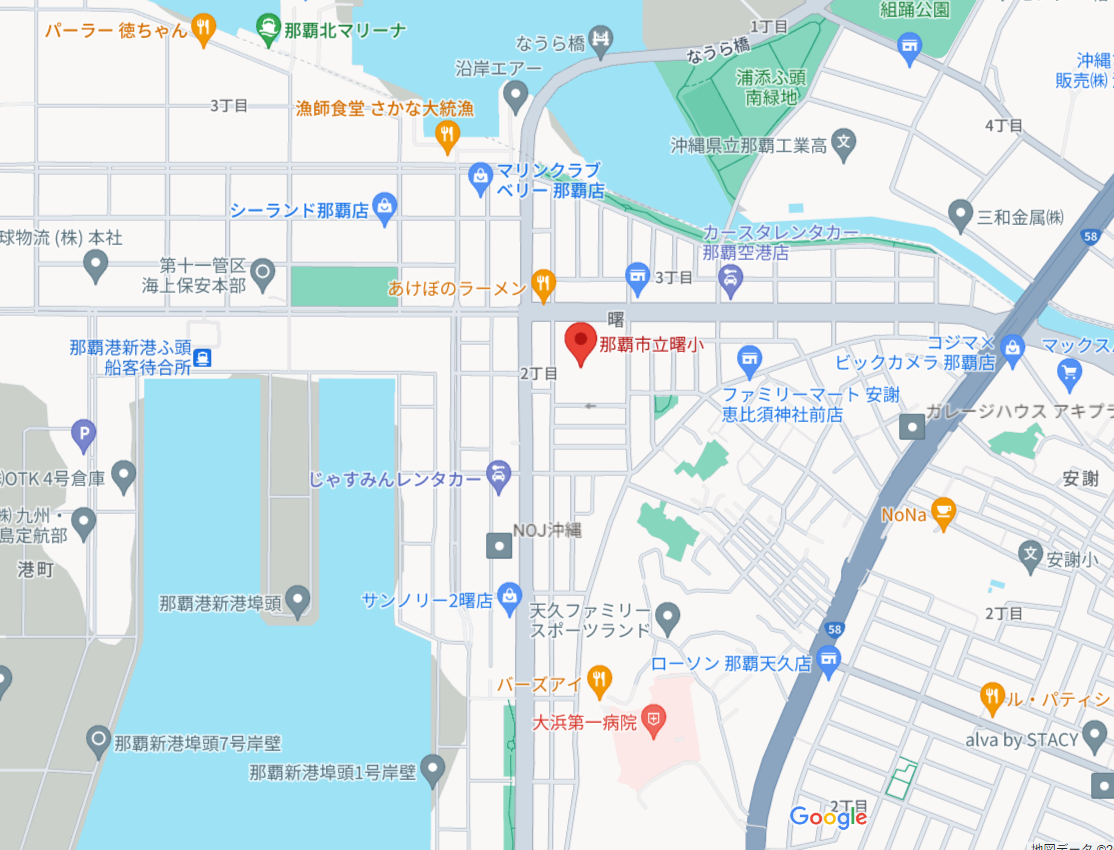 　※児童名・保護者名・生年月日・現住所は、住民票どおりにはっきりとご記入ください。　※学校教育課活動以外に使用することはありません。年度末には廃棄処理いたします。氏名ふりがな氏名漢字生年月日生年月日平成　　年　　月　　日生現住所現住所氏名ふりがな続柄（　　）氏名漢字続柄（　　）現住所現住所現住所（児童と同じ場合は記入の必要はありません）（児童と同じ場合は記入の必要はありません）（児童と同じ場合は記入の必要はありません）連絡先連絡先連絡先緊急連絡先①緊急連絡先①緊急連絡先①氏名（　　　　　　　　）続柄（　　）緊急連絡先②緊急連絡先②緊急連絡先②氏名（　　　　　　　　）続柄（　　）続柄氏名年齢（職場・学年・学級等）長所や短所など仲の良い友だち好きなこと(遊び等)放課後の過ごし方学童名（　　　）、部活名（　　　）、塾名（　　　　）、その他（　　　）＜学校や学級への要望等がありましたら、ご記入ください＞